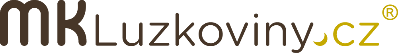 Reklamační formulářAdresát:	M&K Home Textile s.r.o		Objednávka číslo ………………………………..Vilémovská 259		407 82 Dolní Poustevna 	Kupující:				             Vyplňte čitelně hůlkovým písmemVyplní prodávající:Reklamované zboží					Nehodící se škrtněteZvolený způsob reklamace označte Poučení pro zákazníka:Uplatnění práva zákazníka žádat odstranění vzniklé vady (oprava věci, dodání nové věci nebo dodání chybějící části) by nemělo představovat pro prodávajícího značné obtíže, případně by nemělo být nepřiměřeným požadavkem s ohledem na hodnotu zboží a význam vady.Právo zákazníka žádat odstoupení od smlouvy a vrácení kupní ceny nebo žádat slevu z kupní ceny může být uplatněno v případě, že vada zboží představuje podstatné porušení kupní smlouvy (prodávající odmítne odstranit vadu zboží nebo ji neodstraní v přiměřené lhůtě; z prohlášení prodávajícího je zjevné, že vada nebude odstraněna ani v přiměřené lhůtě nebo bez obtíží pro zákazníka; vada zboží se projeví opakovaně; nebo se jedná o podstatné porušení kupní smlouvy.Jméno a příjmeníBydlištěAdresa pro případné vrácení zboží, je-li odlišnáE-mail, ze kterého bylo zboží odeslánoTelefonní čísloČíslo bank. účtu (pokud se bude vracet kupní cena)Kontaktujte naši zákaznickou podporu na čísle +420 474 770 340, která Vám přidělí unikátní kód pro odeslání zásilky k reklamaci přes jakoukoliv pobočku Zásilkovny.V případě, že se rozhodnete odeslat zboží na vlastní náklady, odešlete zboží na adresu naší provozovny M&K Home Textile s.r.o., Vilémovská 259, 407 82 Dolní Poustevna.Datum přijetí reklamaceOprávněná osoba k vyřízeníVyjádření prodávajícíhoDatum vyřízení reklamacePodpisNázev zbožíDatum nákupuPodrobný popis problému/vadyvlastními slovyFotodokumentace       ANO                 NEZvolený způsob vyřízení reklamace:Prosím, vezměte na vědomí, že primárně máte právo na odstranění vady, pokud je to přiměřené vzhledem k vadě a vaší situaci (oprava věci, případně dodání chybějící části nebo dodání nové věci).Pokud si zvolíte např. odstoupení od kupní smlouvy, nemusí Vám toto právo vždy příslušet a my Vás vyzveme k doplnění způsobu vyřízení reklamace.Oprava věciDodání nové věci / chybějící částiSleva z kupní ceny neboOdstoupení od smlouvy a vrácení kupní cenyDatum:Podpis kupujícího: